Comité de Coordinación de la OMPISeptuagésimo período de sesiones (45° ordinario)Ginebra, 22 a 30 de septiembre de 2014Propuesta de los Estados Unidos de América para la inclusión de un punto SUPLEMENTARIO en el orden del día, titulado “Asesoramiento del Comité de Coordinación de la OMPI a la Asamblea de la Unión de Lisboa en relación con la convocación de una conferencia diplomática para la adopción de un Arreglo de Lisboa revisado sobre las denominaciones de origen y las indicaciones geográficas en 2015”Documento preparado por la SecretaríaEn una comunicación de fecha 22 de agosto de 2014, de la que se adjunta una copia en el Anexo, la Delegación de los Estados Unidos de América pidió la inclusión de un punto suplementario en el orden del día de las Asambleas de la OMPI, con el título siguiente:  “Asesoramiento del Comité de Coordinación de la OMPI a la Asamblea de la Unión de Lisboa en relación con la convocación de una conferencia diplomática para la adopción de un Arreglo de Lisboa revisado sobre las denominaciones de origen y las indicaciones geográficas en 2015”.[Sigue el Anexo]From: Schlegelmilch, Kristine (Geneva) [mailto:SchlegK@state.gov] Sent: Friday, August 22, 2014 16:18To: Gurry, FrancisCc: Collard, Christine; Kwakwa, Edward; PRASAD Naresh; Balibrea, SergioSubject: Request for Supplementary GA/CoCo agenda item[Traducción de la Oficina Internacional]Estimado Director General:De conformidad con el artículo 5.4 del Reglamento General de la OMPI, los Estados Unidos piden oficialmente que se incluya un punto suplementario en el proyecto de orden del día de las Asambleas de la OMPI/Comité de Coordinación de la OMPI, a celebrarse del 22 al 30 de septiembre de 2014.El texto del punto suplementario es el siguiente:“Asesoramiento del Comité de Coordinación de la OMPI a la Asamblea de la Unión de Lisboa en relación con la convocación de una conferencia diplomática para la adopción de un Arreglo de Lisboa revisado sobre las denominaciones de origen y las indicaciones geográficas en 2015”.‎Le agradecemos su colaboración en la atención de este pedido.  Por toda pregunta, no dude en ponerse en contacto conmigo.Muy atentamente,Kristine^^^^^^^^^^^^^^^^^^^^^^^^^^^^^^^^^^^^Kristine SchlegelmilchIP Attaché, U.S. Mission GenevaSchlegK@state.gov / +41(0)79 379 9021[Fin del Anexo y del documento]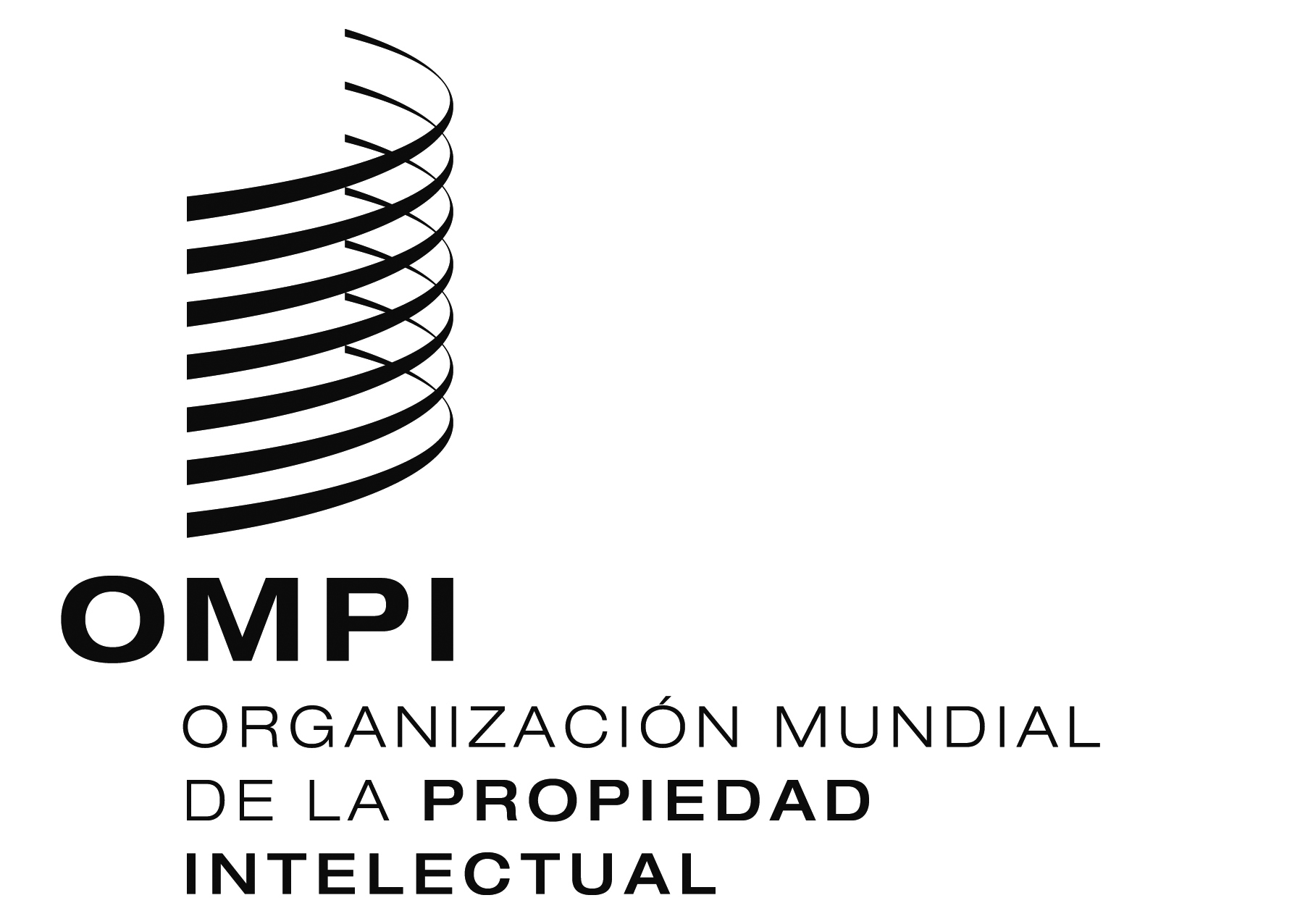 Swo/cc/70/4  wo/cc/70/4  wo/cc/70/4  ORIGINAL:  inglésORIGINAL:  inglésORIGINAL:  inglésFecha:  26 de agosto de 2014Fecha:  26 de agosto de 2014Fecha:  26 de agosto de 2014